其他：Q－1.高中化學相關科目成績列表(範例該行於填寫時，請自行刪除。本表表格不足，請自行增加)教務處證明核章處：                            其他：Q－2.課程學習成果其他：Q－3.多元表現及其他(範例該行於填寫時，請自行刪除。本表表格不足，請自行增加)填寫注意事項：填寫重點：提供高中求學期間必選修之化學相關科目分數及校排名資料。此資料需經所屬高中(職)教務處核章證明。本項資料請以指定表格表示，盡量以1頁表示，最多不要超過2頁。本注意事項於填寫時，請自行刪除。年級科目名稱必/選修分數校排名(%)
【即，名次/該年級總人數(百分比)】範例：一上基礎化學必修8920/450(4.44%)填寫注意事項：填寫重點闡述於校內課程及校內外多元表現，與自然科學領域的學習經驗與省思，並列出具體例證。提供自然科學領域相關專題實作報告，如在校修習相關課程之實作作品證明、書面報告。本項資料可為文字、表格或圖片表示，字數不限，但最多4頁。超過4頁，將影響審查成績/將不予以審查。本注意事項於填寫時，請自行刪除。填寫注意事項：填寫重點：請依時間順序提供高中求學期間參加競賽成果獲獎證明。如校內外科學競賽、展覽、營隊或訓練課程及成果、外語檢定證明等。本項資料請以指定表格表示，頁數限定最多3頁。超過3頁，將影響審查成績/將不予以審查。請提供清晰掃描獲獎證明圖片，圖片內容須清楚呈現。本注意事項於填寫時，請自行刪除。獲獎(證)日期獎項名稱/證明名稱獲獎證明範例：106.07.17高雄醫學大學2017醫藥化學競賽銅牌獎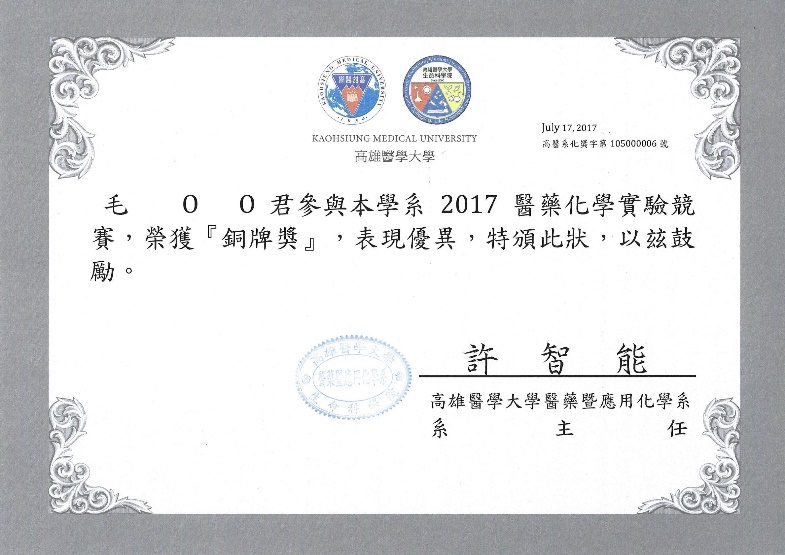 